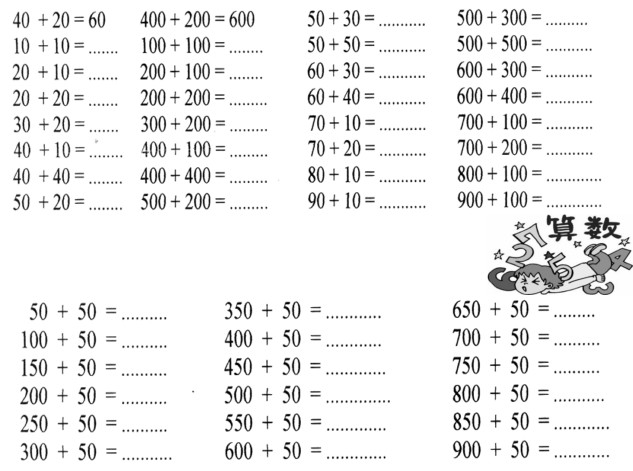 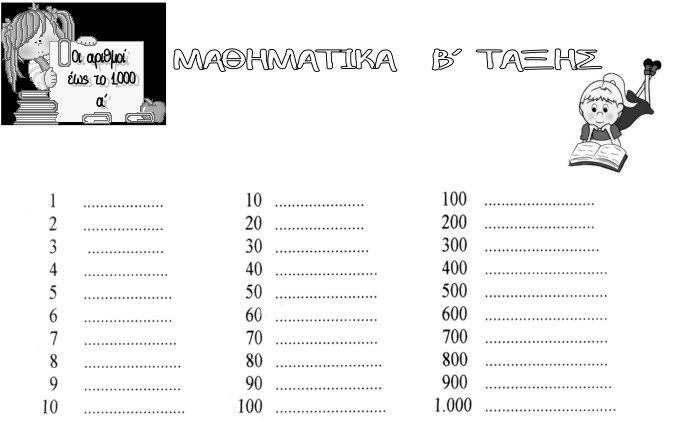 1. Γράφω τα ονόματα των αριθμών με λέξεις.2. Παρατηρώ τις ομοιότητες και κάνω τις παρακάτω προσθέσεις.3. Κάνω τις παρακάτω προσθέσεις.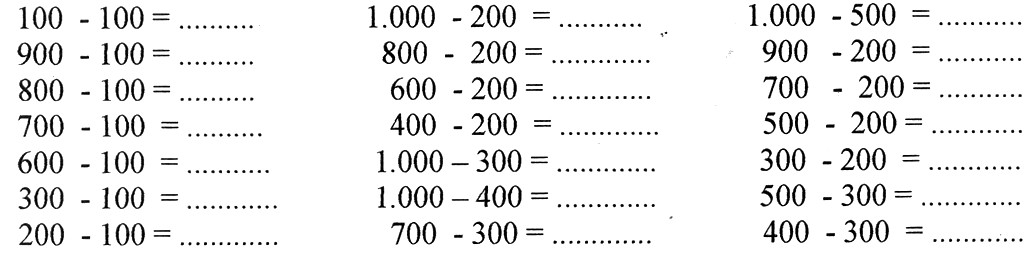 4. Κάνω τις παρακάτω αφαιρέσεις.